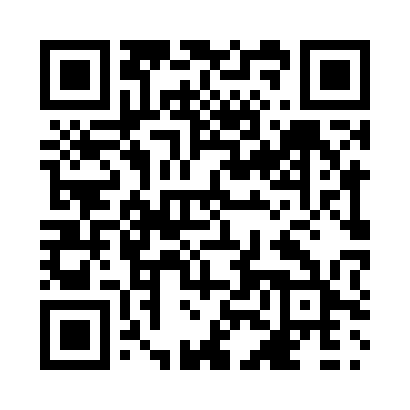 Prayer times for Brae Harbour, Prince Edward Island, CanadaMon 1 Jul 2024 - Wed 31 Jul 2024High Latitude Method: Angle Based RulePrayer Calculation Method: Islamic Society of North AmericaAsar Calculation Method: HanafiPrayer times provided by https://www.salahtimes.comDateDayFajrSunriseDhuhrAsrMaghribIsha1Mon3:245:281:216:469:1411:172Tue3:255:281:216:469:1311:173Wed3:265:291:216:469:1311:164Thu3:275:301:216:469:1311:155Fri3:285:301:216:469:1211:146Sat3:295:311:226:469:1211:137Sun3:315:321:226:459:1111:128Mon3:325:331:226:459:1111:119Tue3:335:341:226:459:1011:1010Wed3:355:341:226:459:1011:0911Thu3:365:351:226:449:0911:0812Fri3:385:361:226:449:0811:0613Sat3:395:371:236:449:0811:0514Sun3:415:381:236:439:0711:0415Mon3:435:391:236:439:0611:0216Tue3:445:401:236:439:0511:0117Wed3:465:411:236:429:0410:5918Thu3:485:421:236:429:0410:5819Fri3:495:431:236:419:0310:5620Sat3:515:441:236:419:0210:5421Sun3:535:451:236:409:0110:5322Mon3:555:461:236:409:0010:5123Tue3:575:471:236:398:5910:4924Wed3:585:491:236:388:5710:4725Thu4:005:501:236:388:5610:4526Fri4:025:511:236:378:5510:4327Sat4:045:521:236:368:5410:4228Sun4:065:531:236:368:5310:4029Mon4:085:541:236:358:5110:3830Tue4:105:561:236:348:5010:3631Wed4:115:571:236:338:4910:34